 Берлин - Амстердам - Париж - Прага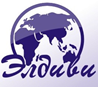 Брюссель* - Диснейленд*Даты выезда: 31.01. - 06.02.2018Продолжительность: 3 ночи/ 4 дня, без ночных переездов.Проживание: отель 2-3* туристического класса в 2-3хместных номерах с удобствамиПрограмма тура:Стоимость тура – 255 евро (при группе не менее 35 чел.)В стоимость включено:			Дополнительно оплачивается:1 деньВыезд из Минска в 05.00ч. Пересечение границы. Транзит по территории Польши.  Ночлег в отеле (Польша) 2 деньЗавтрак. Отъезд в Берлин. По приезду обзорная экскурсия: Александр – плац, Рейхстаг, Бранденбургские ворота, Унтер ден Линден и др.  Свободное время. По желанию посещение знаменитого Берлинского Зоопарка (доп. стоимость) Вечером отъезд в Амстердам. Ночной переезд. 3 деньПриезд в Амстердам ранним утром. Обзорная пешеходная экскурсия по городу: Королевский дворец, площадь Дам, цветочный рынок, памятник Рембранту.Экскурсия на катере по каналам Амстердама (15 евро). Посещение фабрики-музея бриллиантов. Отъезд в Париж. По желанию всей группы возможен заезд в Брюссель* (Бельгия). Знакомство с исторической частью города: Гран - Пляс, Ратуша, дома Гильдий, Манекен-Пис. Посещение магазина знаменитого бельгийского шоколада. Ночлег в отеле в пригороде Парижа.4 деньЗавтрак. Обзорная экскурсия по Парижу: остров Сите, собор Парижской Богоматери, Гранд Опера, площадь Согласия, Триумфальная Арка, Елисейские поля, Латинский квартал, Собор Инвалидов, Люксембургский сад, Вандомская площадь. Посещение парфюмерного магазина. По желанию пешеходная экскурсия по Монмартру (10 евро), Ужин (15 евро). Мини-круиз на кораблике по Сене (12 евро).                                                                                           Подъем на башню Монпарнас (12-15 евро) или на Эйфелеву башню (12-17 евро).По желанию экскурсия «Вечерний Париж» (10 евро). Ночлег в отеле. 5 деньЗавтрак. Музейный день. В этот день бесплатный вход во все музеи Парижа!! (Лувр, Д' Орсэ, Оранжери, Собор Инвалидов, музей Родена) Либо по желанию поездка в Диснейленд* (60-75евро). Либо свободное время в Париже. Вечером отъезд в Прагу. Ночной переезд.6 деньПриезд в Прагу в первой половине дня. Обзорная экскурсия: Страговский монастырь,  Пражский Град, Вацлавская площадь, Карлов мост, Староместская площадь.По желанию пешеходная экскурсия Магическая Прага (7 евро).Экскурсия на теплоходе по реке Влтаве + обед - шведский стол (25 евро).  Уникальная возможность увидеть Прагу с воды. Ночлег в отеле (Прага).7 деньЗавтрак. Отъезд в Минск. Транзит по Польше, Беларуси. Прибытие в Минск после 24.00проезд автобусом еврокласса;1 транзитных ночлег в Польше;2 ночлега в пригороде Парижа;1 ночлег в Праге4 завтрака в отелях;обзорные экскурсии по Берлину, Парижу, Амстердаму, Праге;русскоязычный гид;входной билет в Лувр (до 18 лет)виза - 60 евро; дети до 12 лет - 35 евро;Для организованных школьных групп – виза бесплатная;Туристические услуги- 60.00 руб.Заезд в Брюссель -10 евро;мед. страховка 3--5 евро (по курсу НБ); билет в Диснейленд + трансфер - 65-75 евро;билет на катер по каналам Амстердама-15евро;билет в музей «Мадам Тюссо» -18 -22 евро;мини-круиз по Сене -12 евро;подъем на башню Монпарнас – 12-15 евро; «Вечерний Париж»- 10евро;билет в Лувр – 15 евро, старше 18 лет;«Магическая Прага» -6 евро;Экскурсия на корабле по Влтаве + обед – 25 евро;